Supplementary InformationSubstituent-induced electronic localization of nickel phthalocyanine with enhanced electrocatalytic CO2 reductionChen et.alSupplementary Figures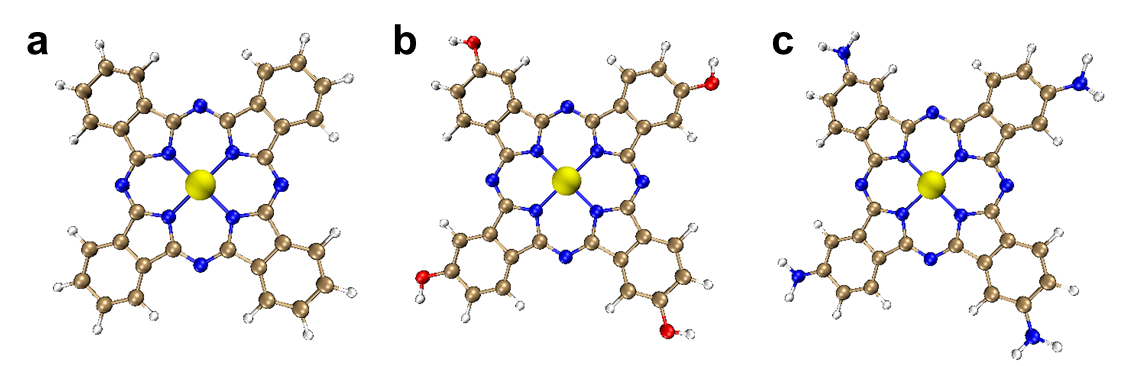 Supplementary Fig. 1 Calculation models. a NiPc. b NiTHPc. c NiTAPc.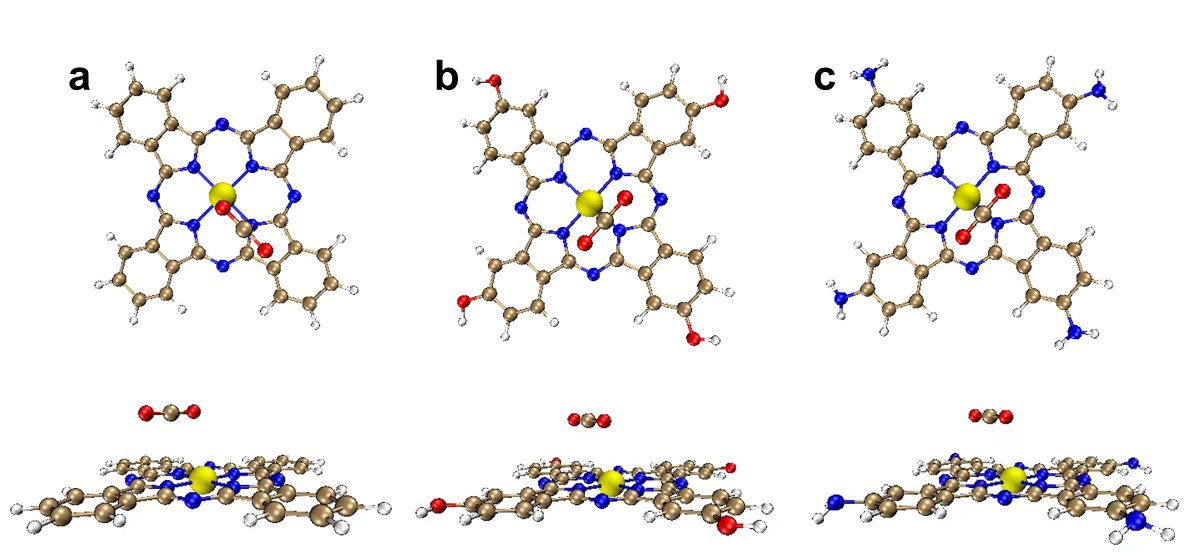 Supplementary Fig. 2 CO2 adsorption configurations. a NiPc. b NiTHPc. c NiTAPc.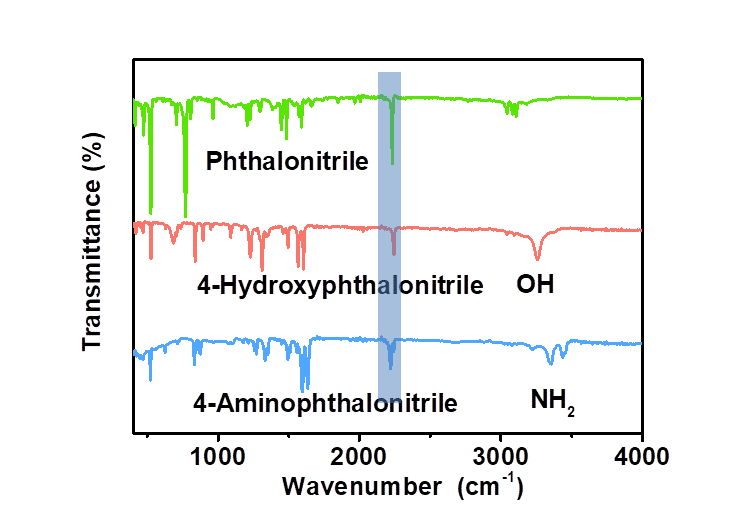 Supplementary Fig. 3 FTIR spectra. FTIR spectra of phthalonitrile, 4-Hydroxyphthalonitrile and 4-Aminophthalonitrile.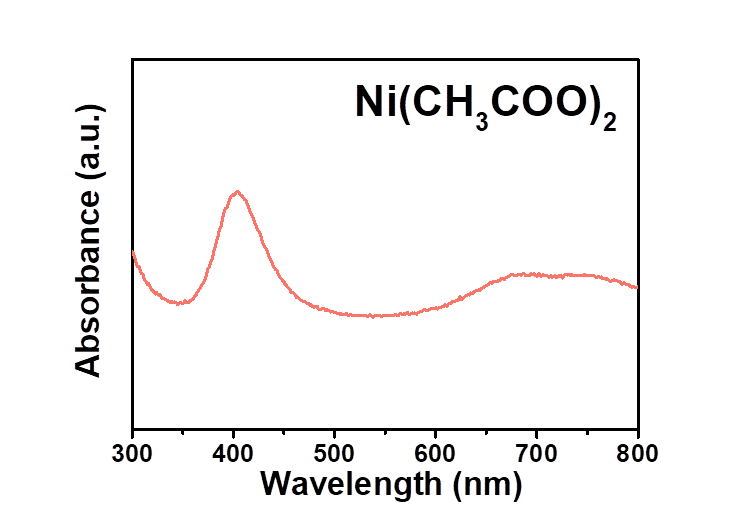 Supplementary Fig. 4 UV-Vis spectrum. UV-Vis spectrum of nickel acetate tetrahydrate in dimethyl formamide.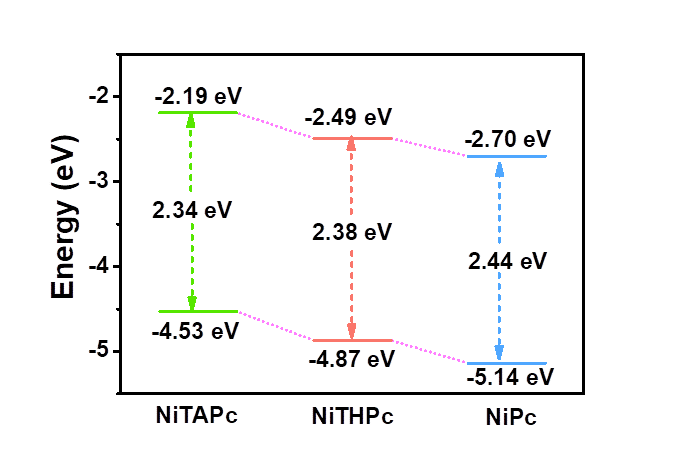 Supplementary Fig. 5 Molecule orbitals. The HOMO and LUMO orbital energies of NiPc, NiTHPc and NiTAPc. 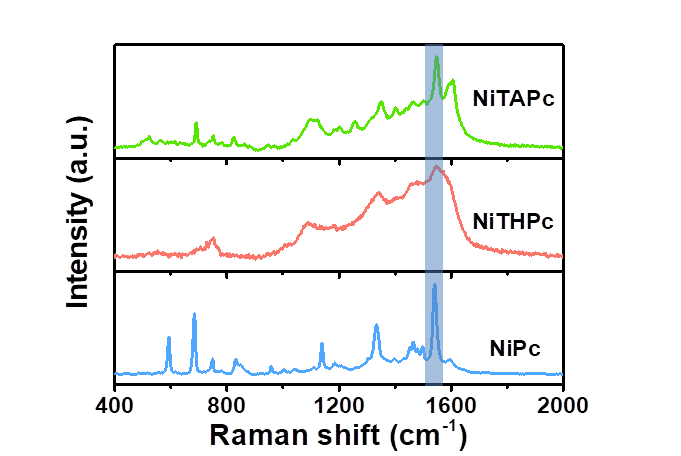 Supplementary Fig. 6 Raman spectra. Raman spectra of NiPc, NiTHPc and NiTAPc.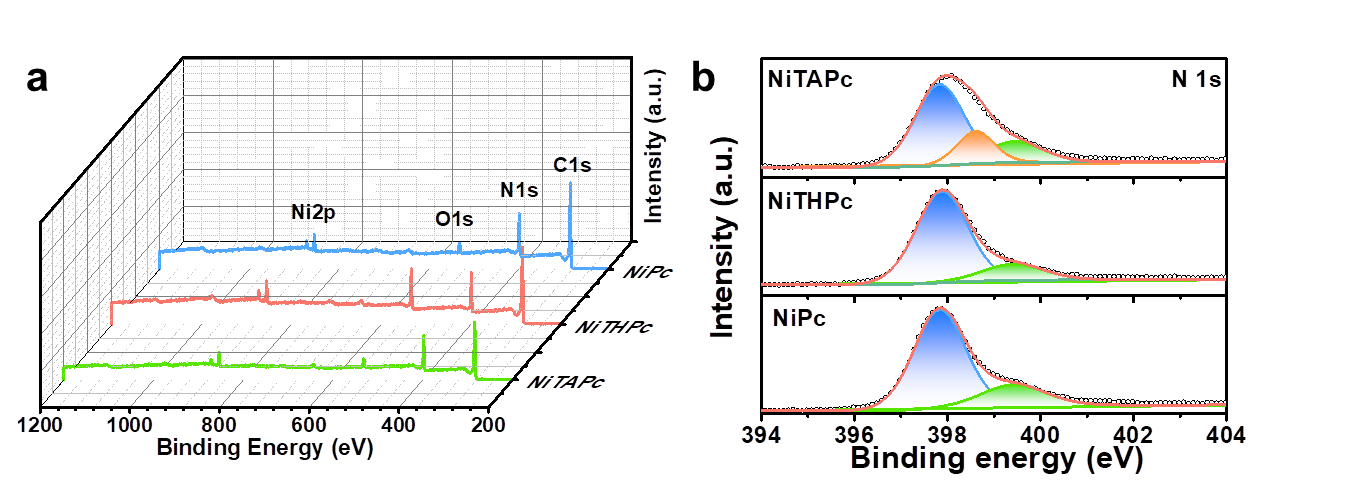 Supplementary Fig. 7 XPS characterizations. a XPS survey and b high-resolution XPS N 1s spectra of NiPc, NiTHPc and NiTAPc. 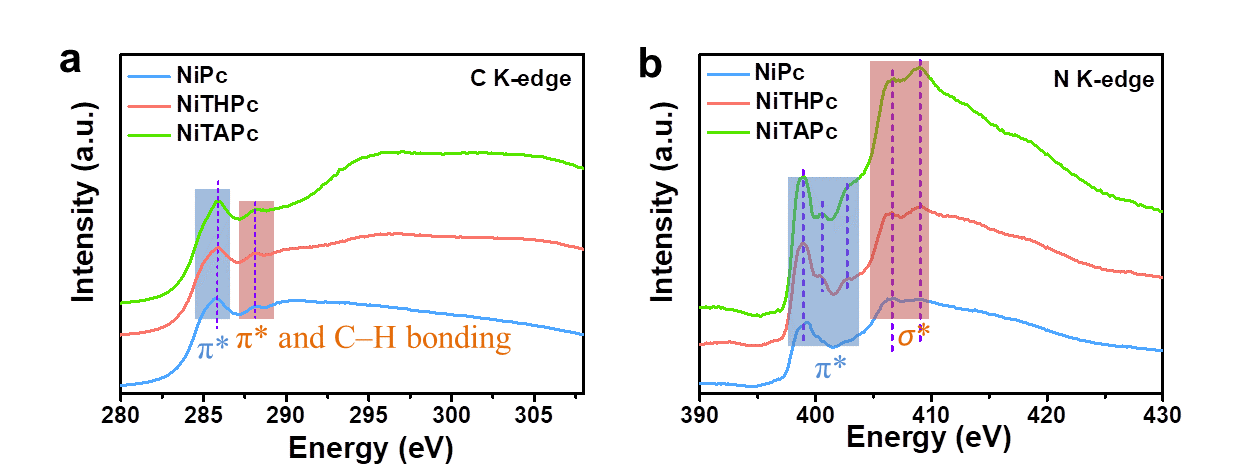 Supplementary Fig. 8 XAS characterizations. XAS spectra of a C and b N K-edge in NiPc, NiTHPc and NiTAPc.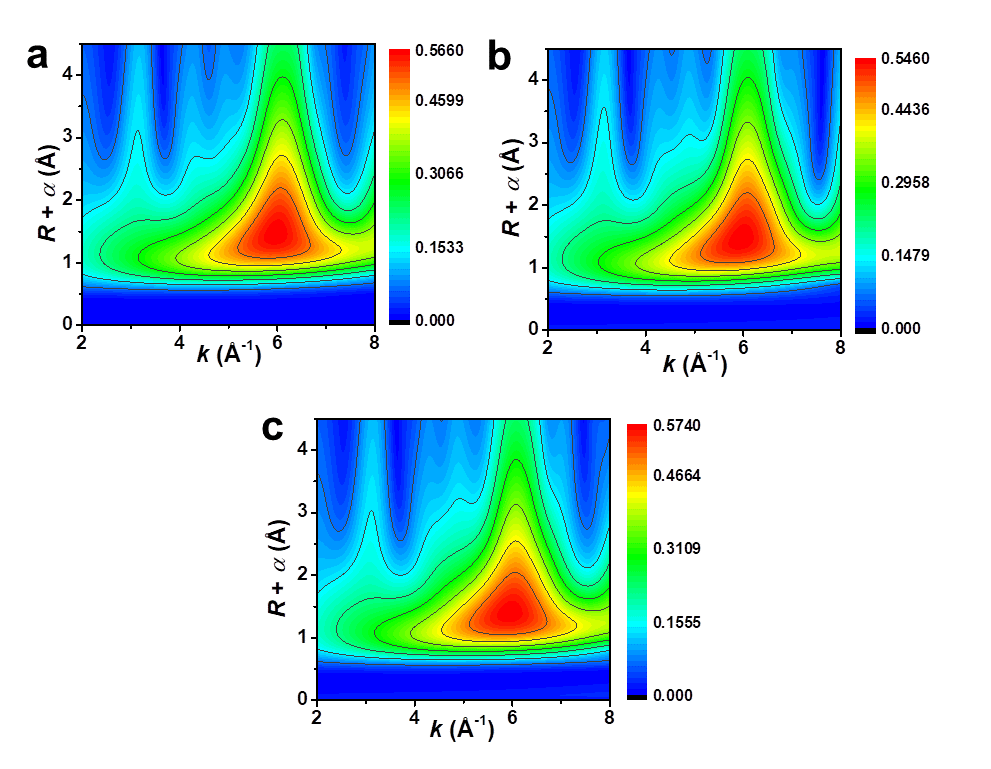 Supplementary Fig. 9 The wavelet transform plot. a NiPc, b NiTHPc and c NiTAPc.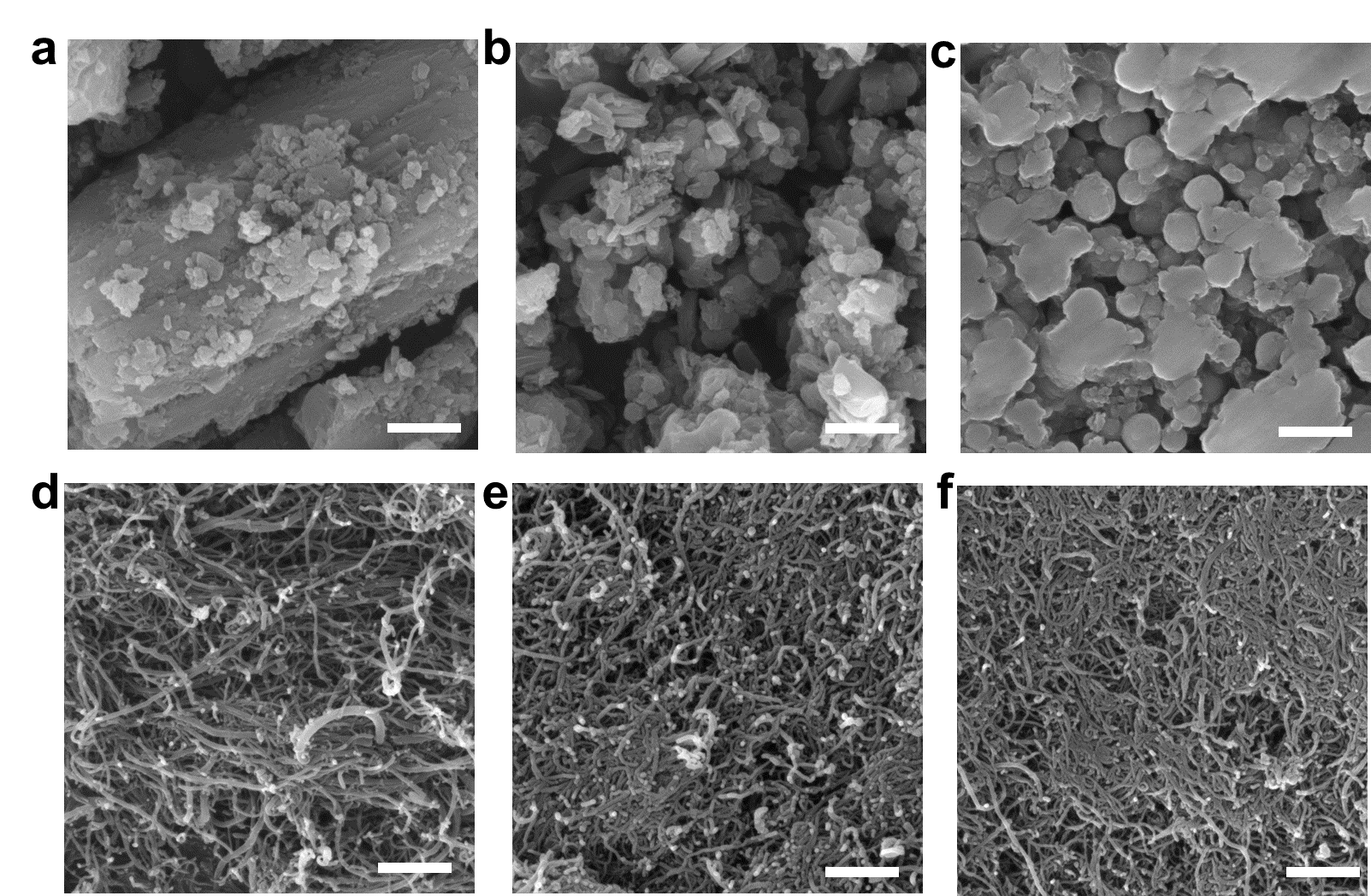 Supplementary Fig. 10 SEM characterization. SEM images of a NiPc, b NiTHPc, c NiTAPc, d NiPc/CNT, e NiTBPc/CNT, f NiTHPc/CNT and g NiTAPc/CNT. Scale bar, 1 µm.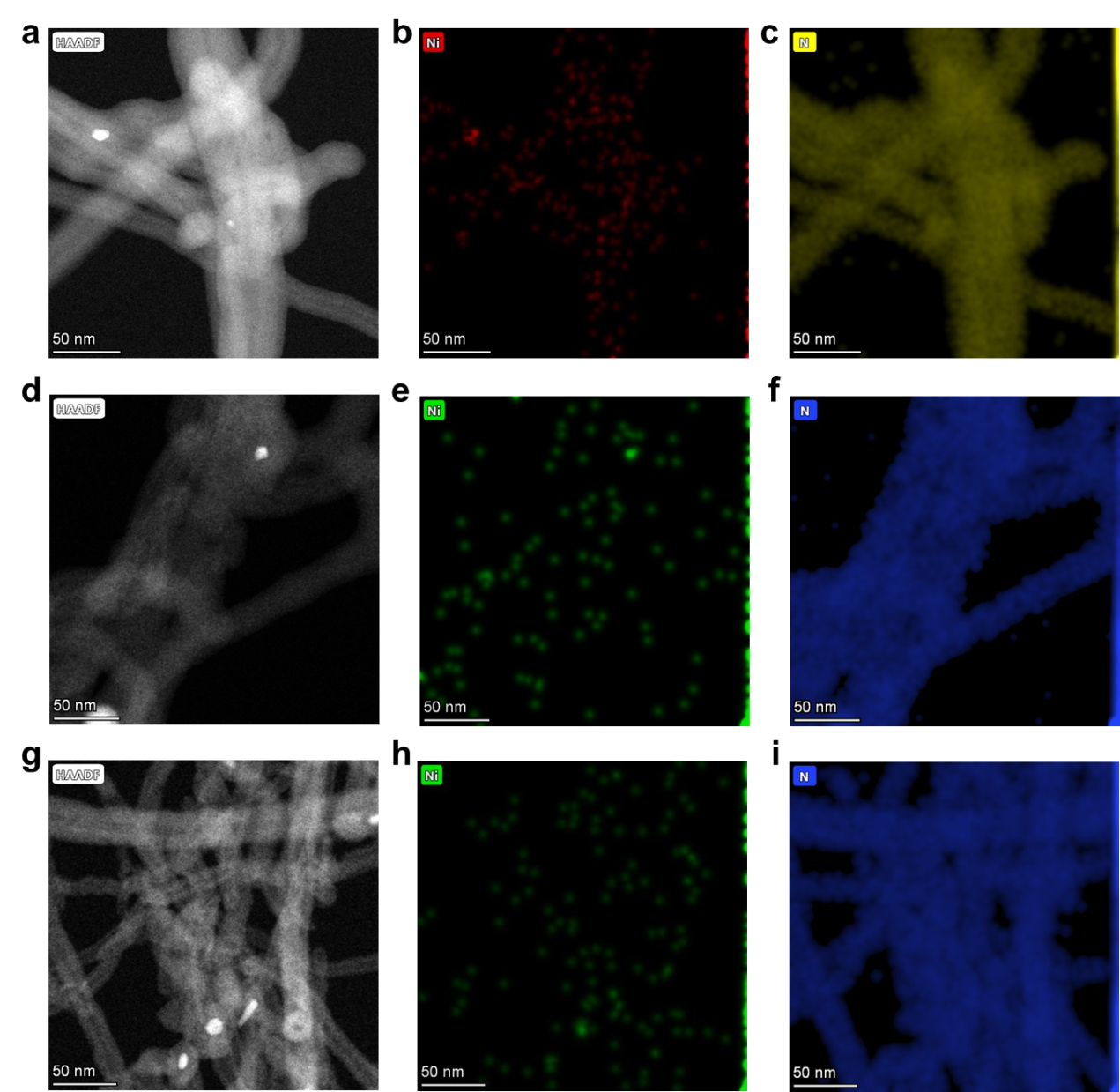 Supplementary Fig. 11 HAADF-STEM characterization. HAADF-STEM images and corresponding EDX elemental mapping of Ni and N in a-c NiPc/CNT, d-f NiTHPc/CNT and g-i NiTAPc/CNT.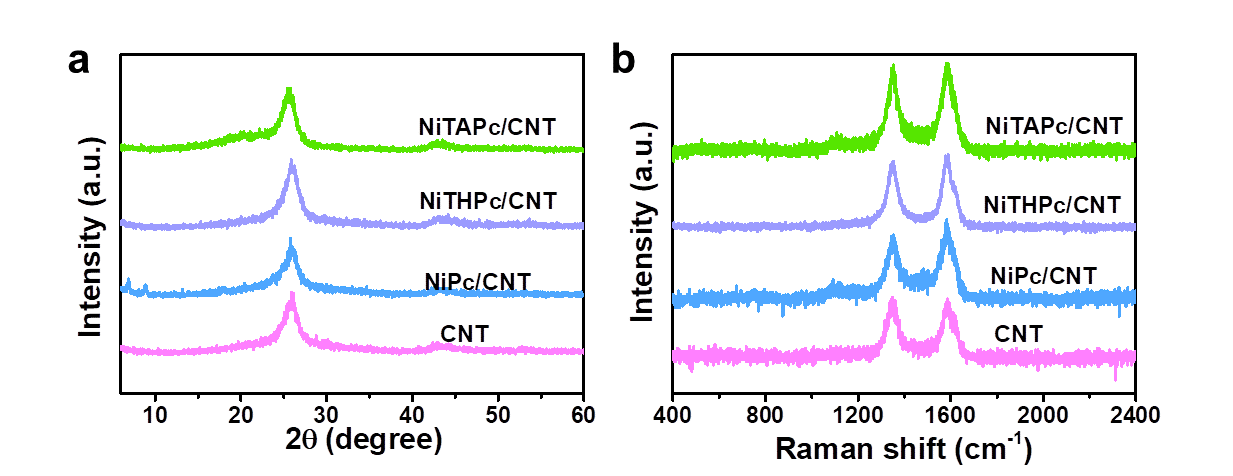 Supplementary Fig. 12 Structure characterizations. a XRD patterns and b Raman spectra of the pristine CNT, NiPc/CNT, NiTHPc/CNT and NiTAPc/CNT.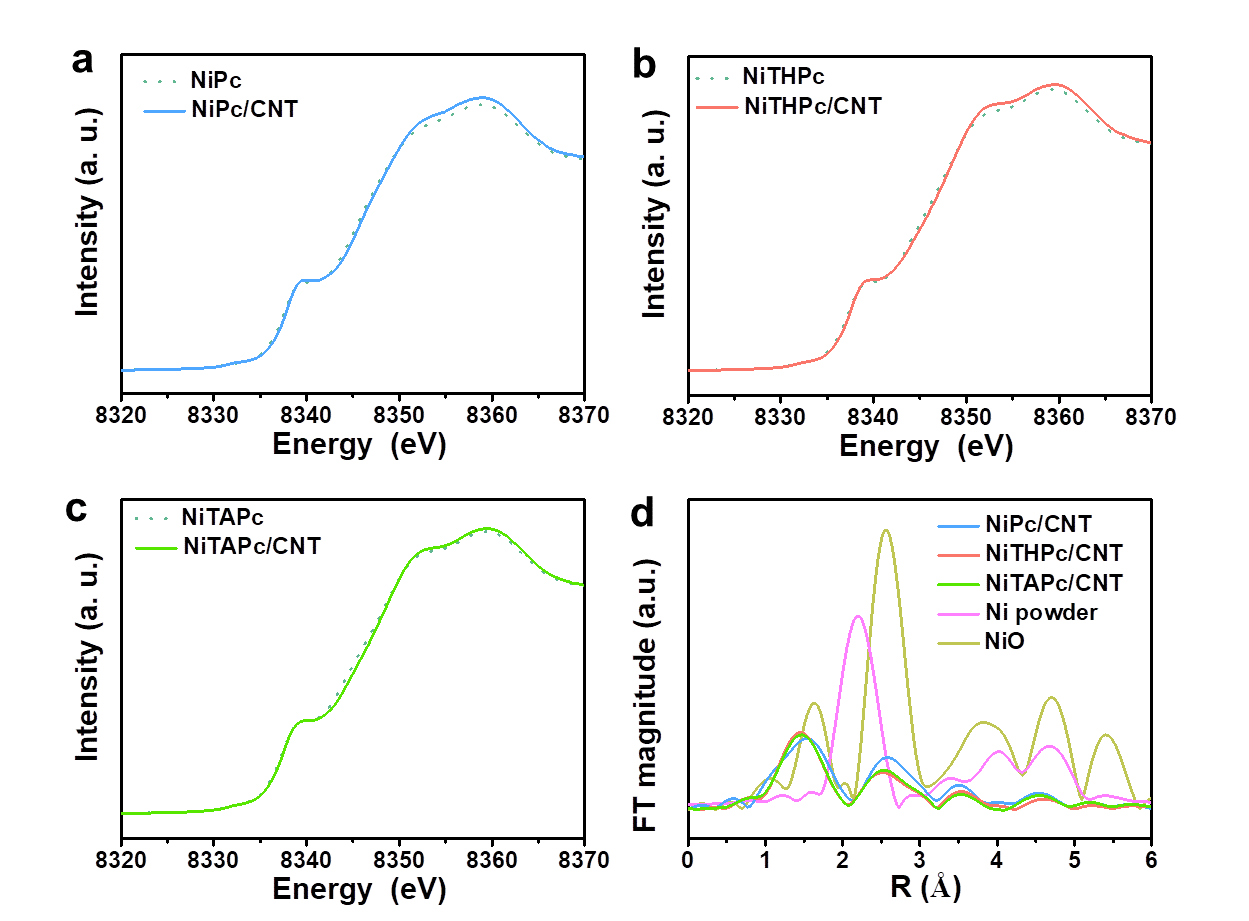 Supplementary Fig. 13 X-ray absorption spectra. a XANES spectra of Ni K-edge in NiPc and NiPc/CNT. b XANES spectra of Ni K-edge in NiTHPc and NiTHPc/CNT. c XANES spectra of Ni K-edge in NiTAPc and NiTAPc/CNT. d EXAFS spectra of Ni K-edge in NiO, Ni powder, NiPc/CNT, NiTHPc/CNT and NiTAPc/CNT.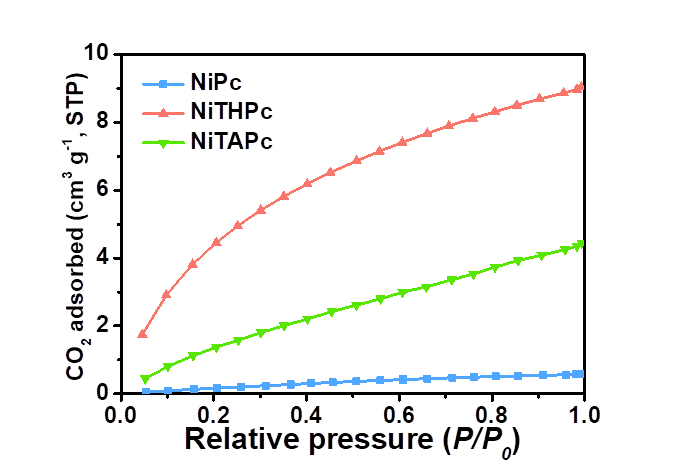 Supplementary Fig. 14 CO2 adsorption. The CO2 adsorption isotherms of NiPc, NiTHPc and NiTAPc.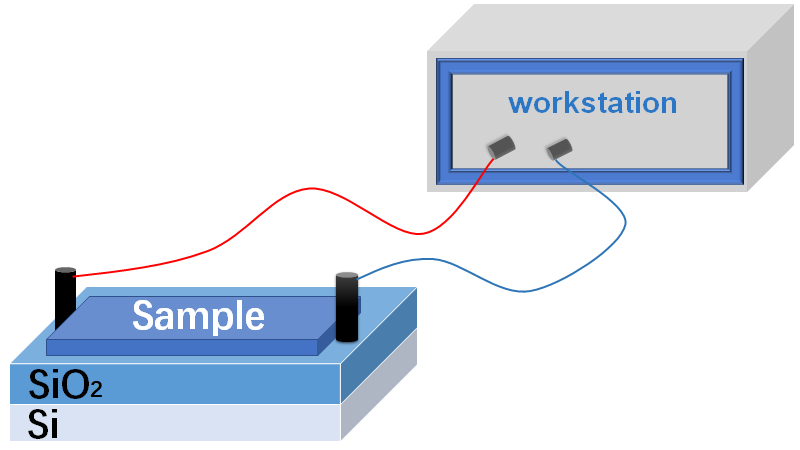 Supplementary Fig. 15 Schematic illustration of the CO2 adsorption responses measurements.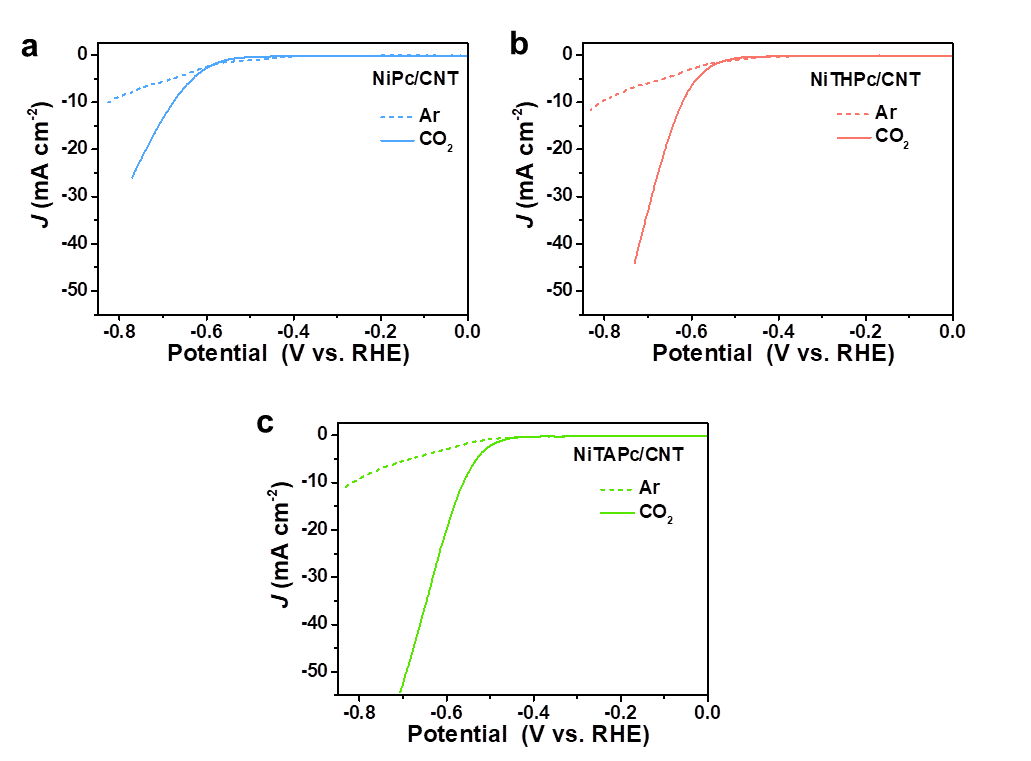 Supplementary Fig. 16 LSV curves. LSV curves of catalysts in the CO2 and Ar-saturated 0.5 M KHCO3 electrolyte.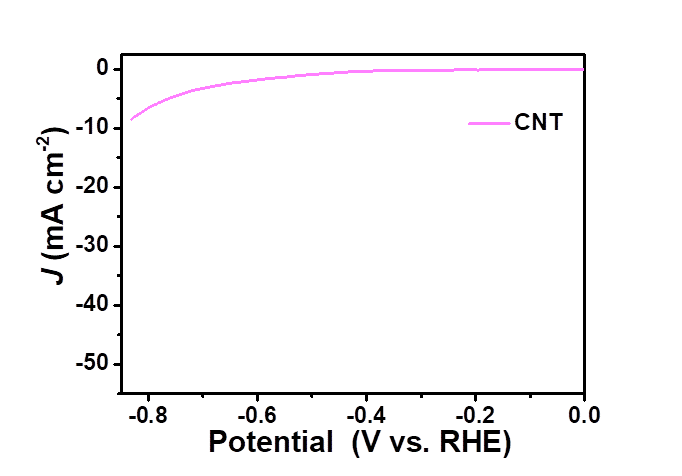 Supplementary Fig. 17 LSV curve. LSV curve of blank carbon nanotube in the CO2-saturated 0.5 M KHCO3 electrolyte.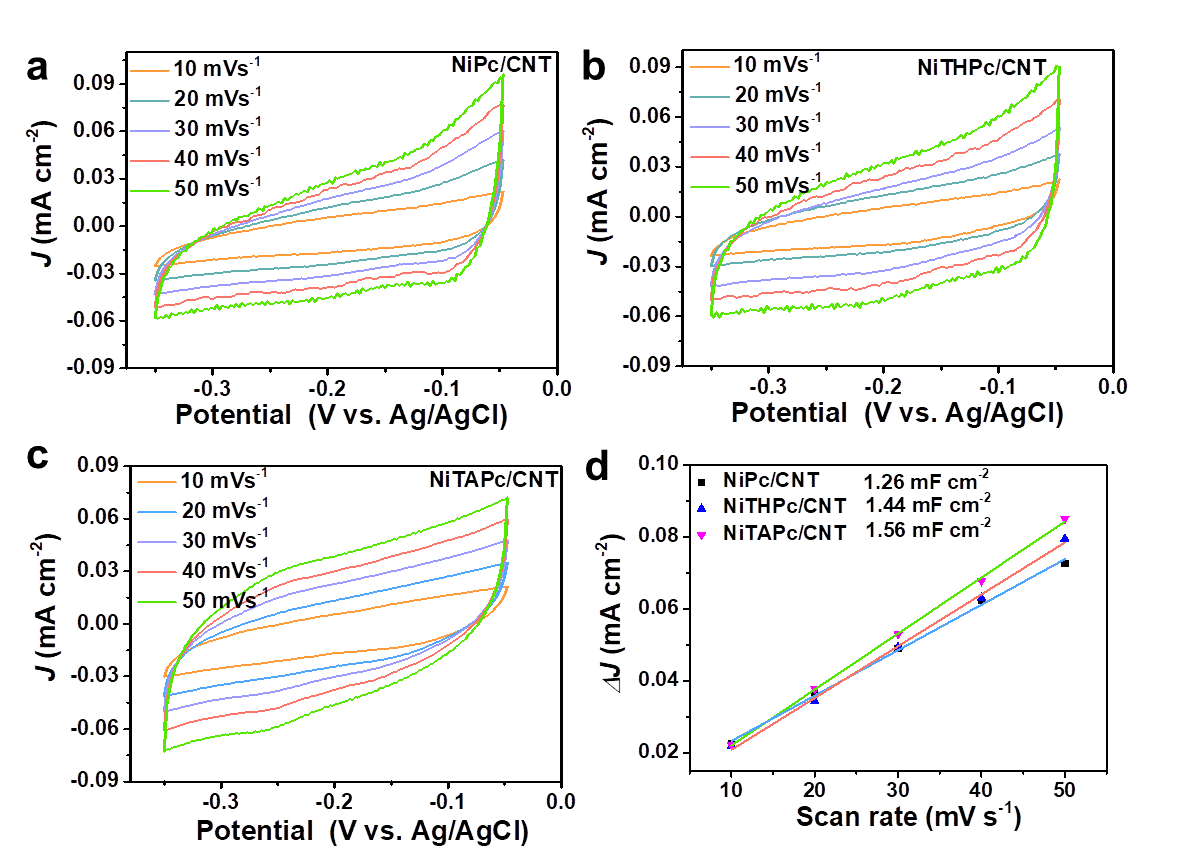 Supplementary Fig. 18 ECSA measurements. a CV profiles of NiPc/CNT, b NiTHPc/CNT and c NiTAPc/CNT in Ar-saturated 0.5 M KHCO3 electrolyte. d Electrochemical double layer capacitance of NiPc/CNT, NiTHPc/CNT and NiTAPc/CNT.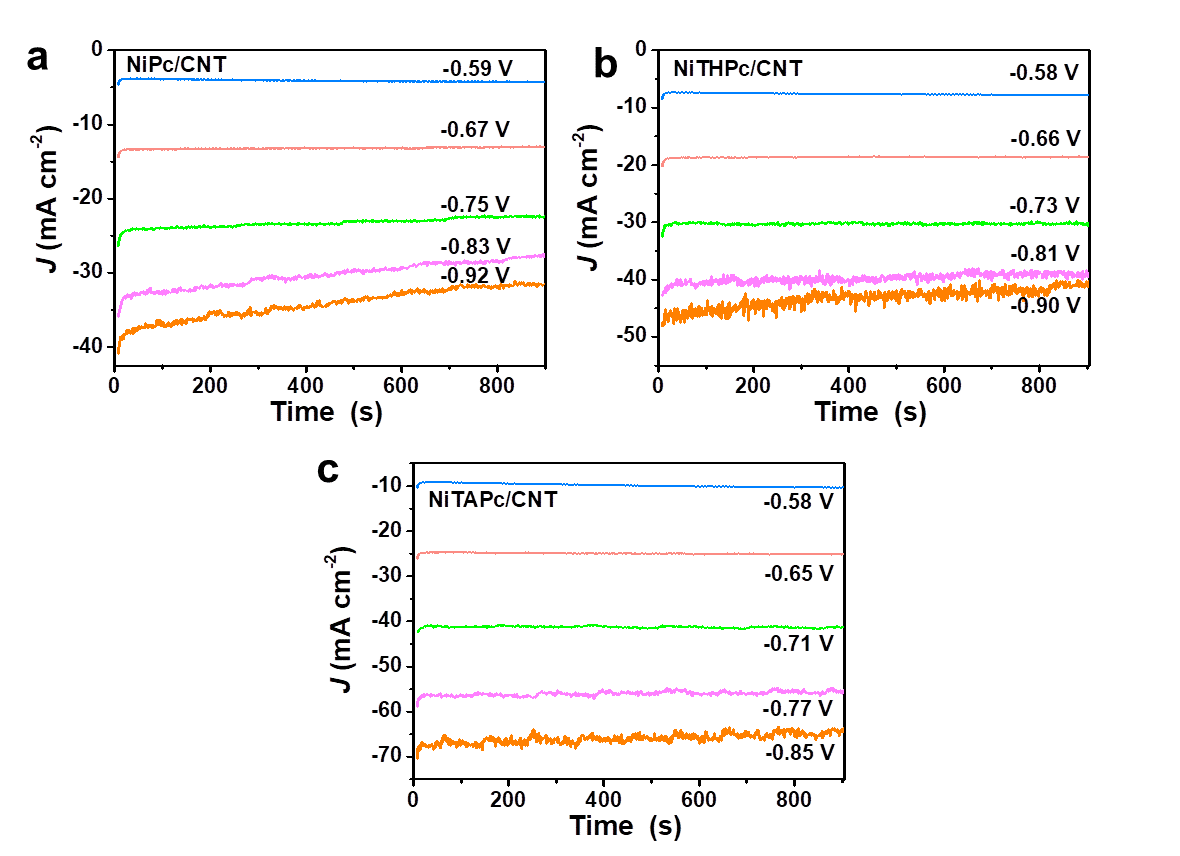 Supplementary Fig. 19 I-T curves. Chronoamperometry of a NiPc/CNT, b NiTHPc/CNT and c NiTAPc/CNT at different potentials in CO2-saturated 0.5 M KHCO3 electrolyte.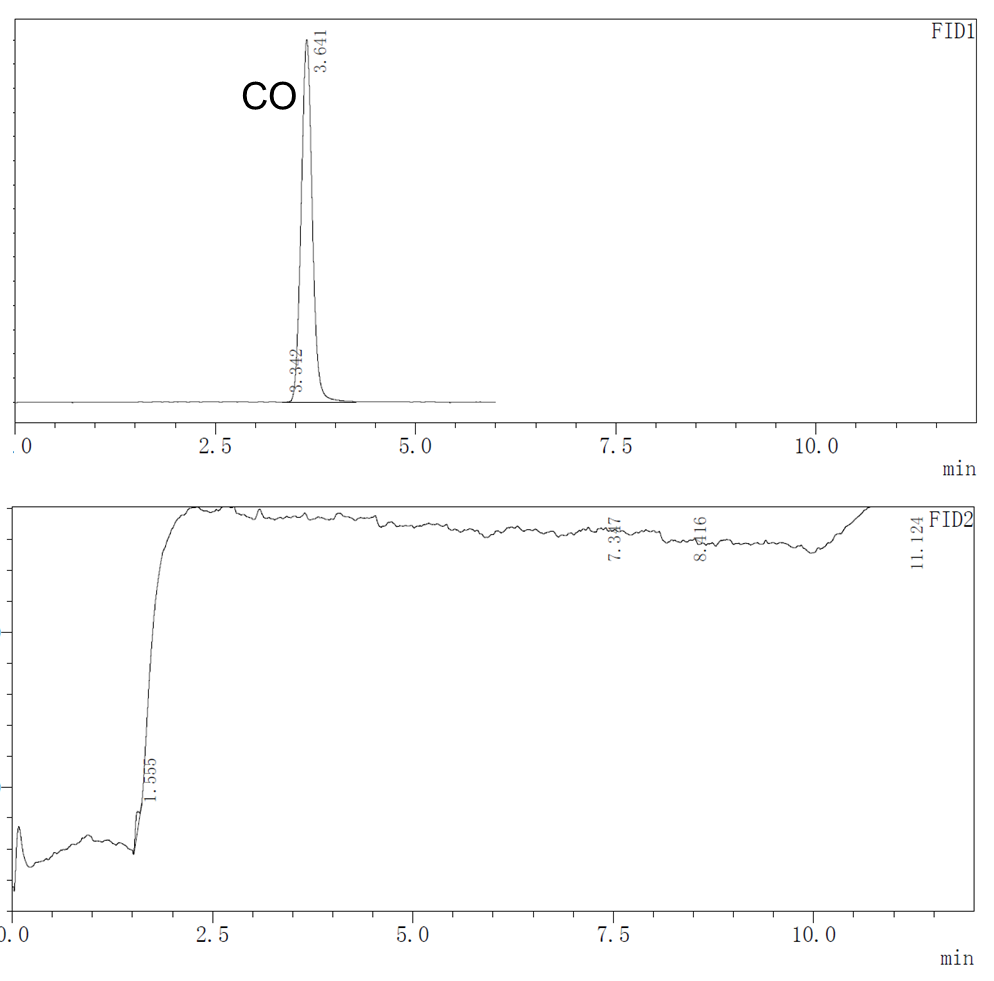 Supplementary Fig. 20 The GC traces of gaseous products of NiTAPc/CNT from flame ionization detector (FID) channel.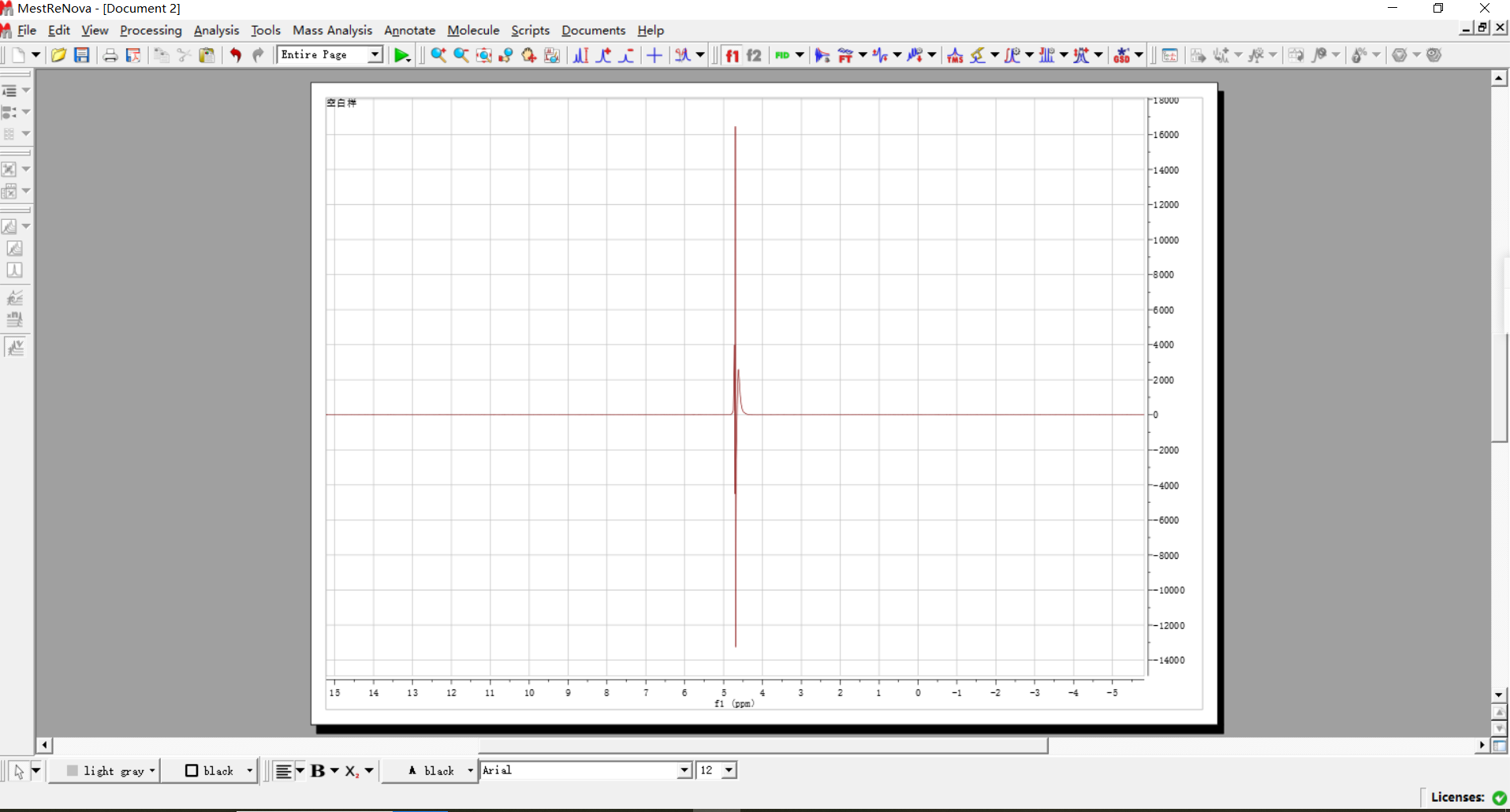 Supplementary Fig. 21 1HNMR spectrum. 1HNMR spectrum of the electrolyte of NiTAPc/CNT after 2 h electrochemical CO2RR in H-cell.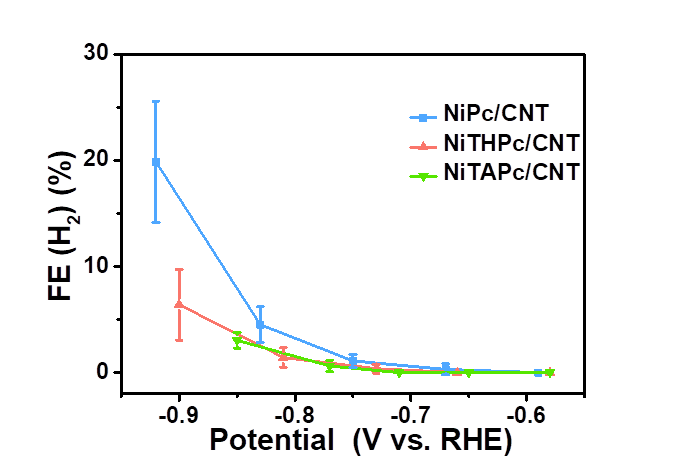 Supplementary Fig. 22 FE(H2). FE(H2) of catalysts at different applied potential.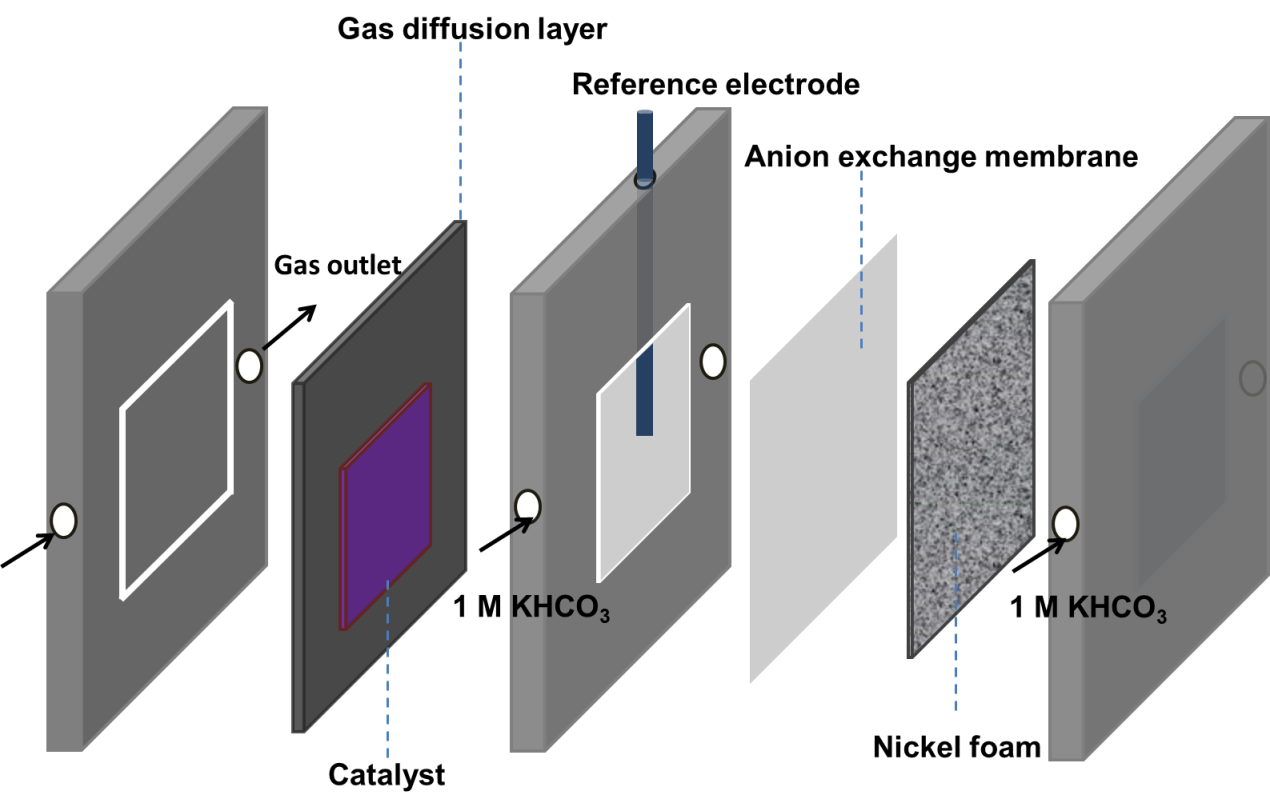 Supplementary Fig. 23 Schematic illustration of flow cell for CO2RR.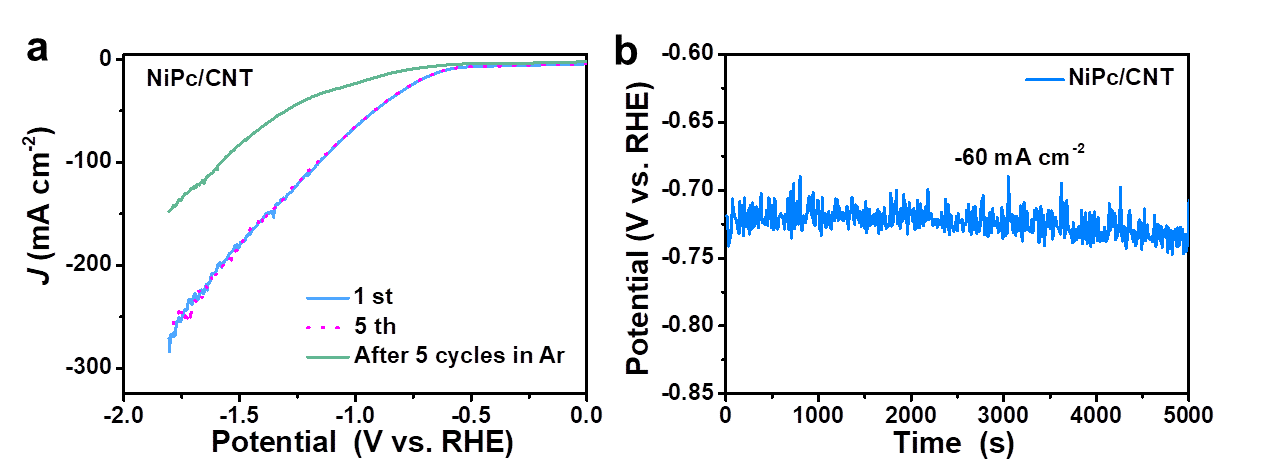 Supplementary Fig. 24 Electrochemistry tests of NiPc/CNT. a The LSV of catalyst without iR corrections in CO2 including the pristine of NiPc/CNT and the NiPc/CNT after the LSV measurement for 5 times in the Ar atmosphere. b The NiPc/CNT for CO2RR electrolysis at the current density of −60 mA cm-2. 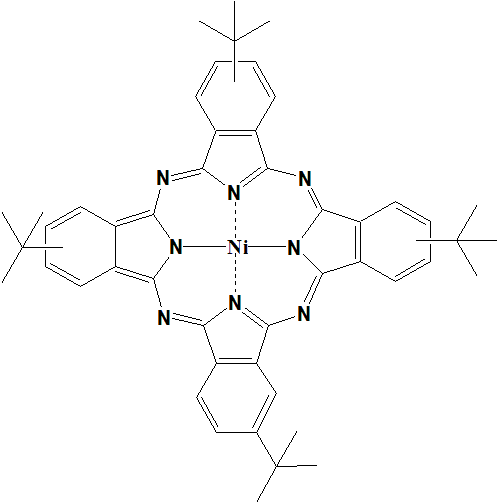 Supplementary Fig. 25 Molecular structure. Molecular formula of NiTBPc.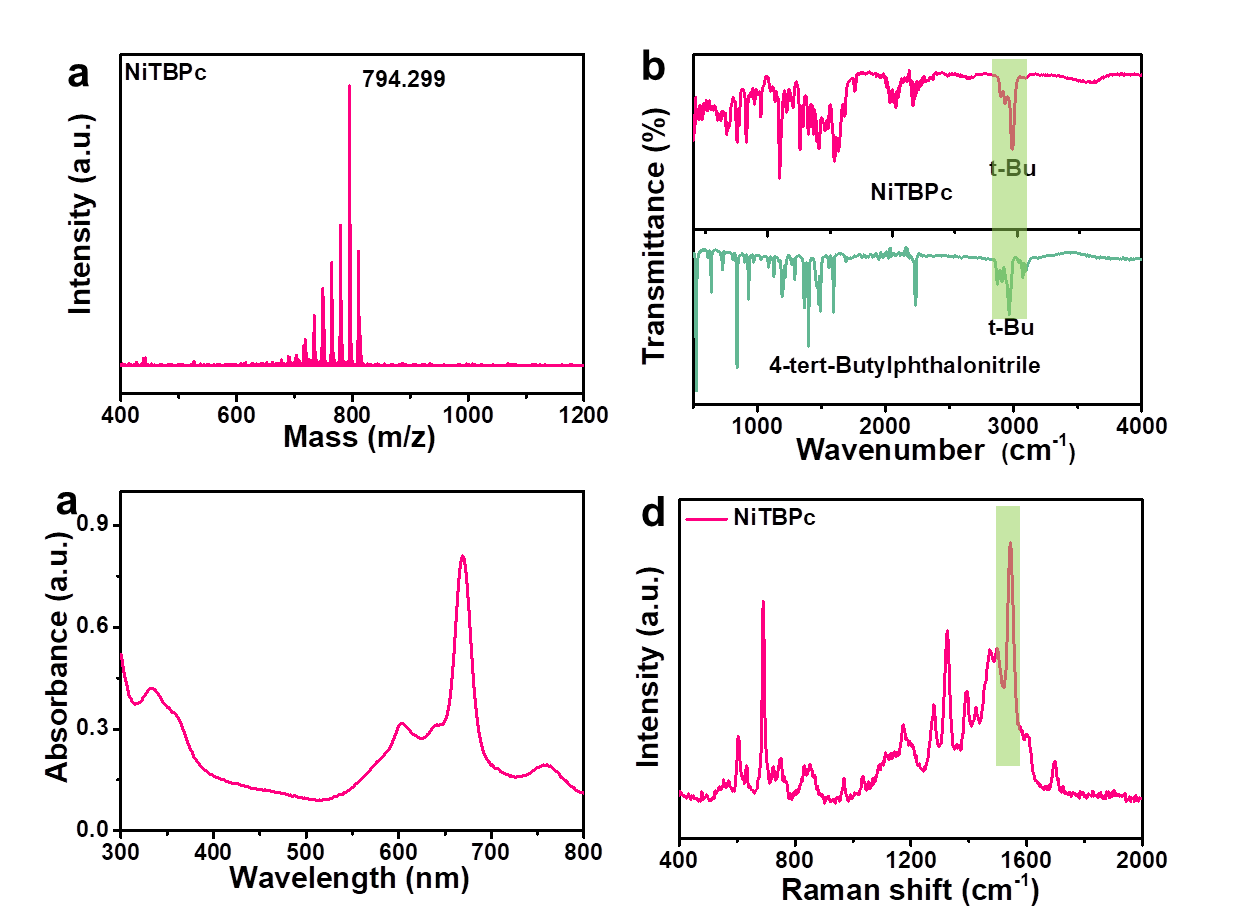 Supplementary Fig. 26 Structure characterization of NiTBPc. a MALDI-TOF MS spectrum. b FTIR spectra. c UV-Vis spectrum in dimethyl formamide. d Raman spectrum.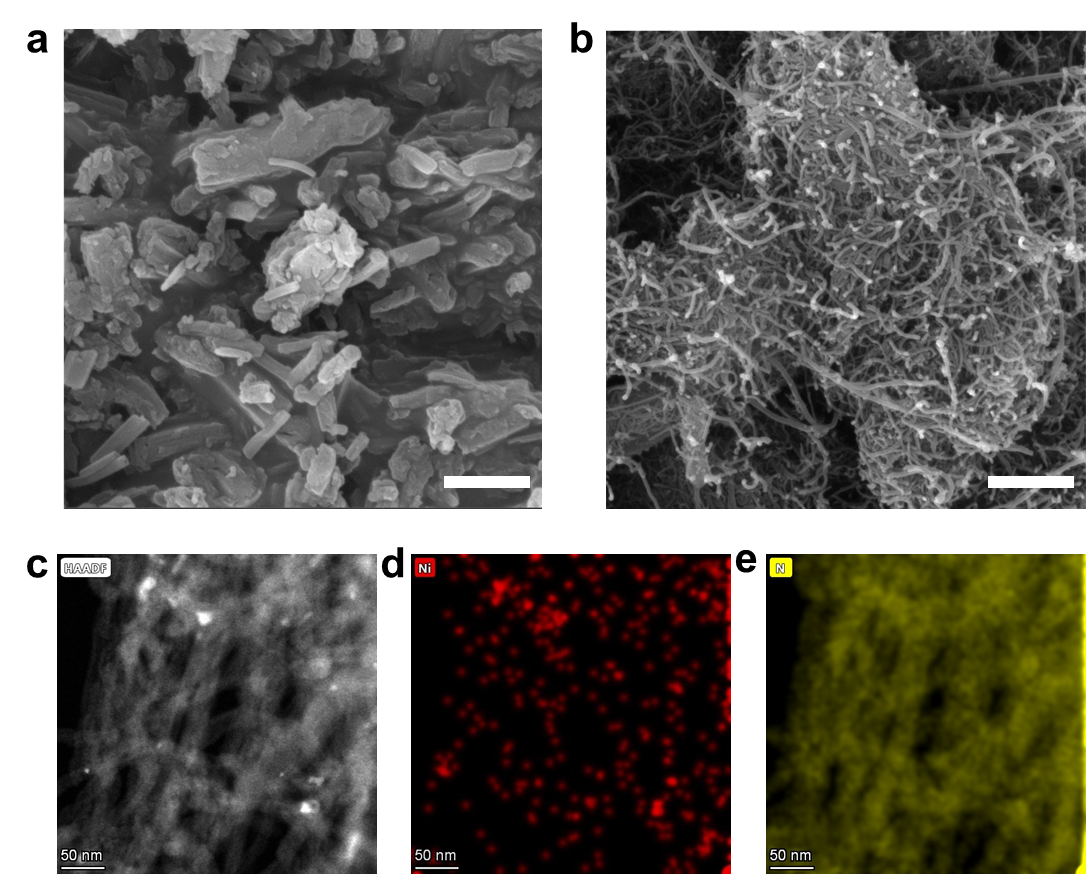 Supplementary Fig. 27 SEM and HAADF-STEM characterizations. SEM images of a NiTBPc and b NiTBPc/CNT, Scale bar, 1 µm. c-e HAADF-STEM images and corresponding EDX elemental mapping of Ni and N in NiTBPc/CNT.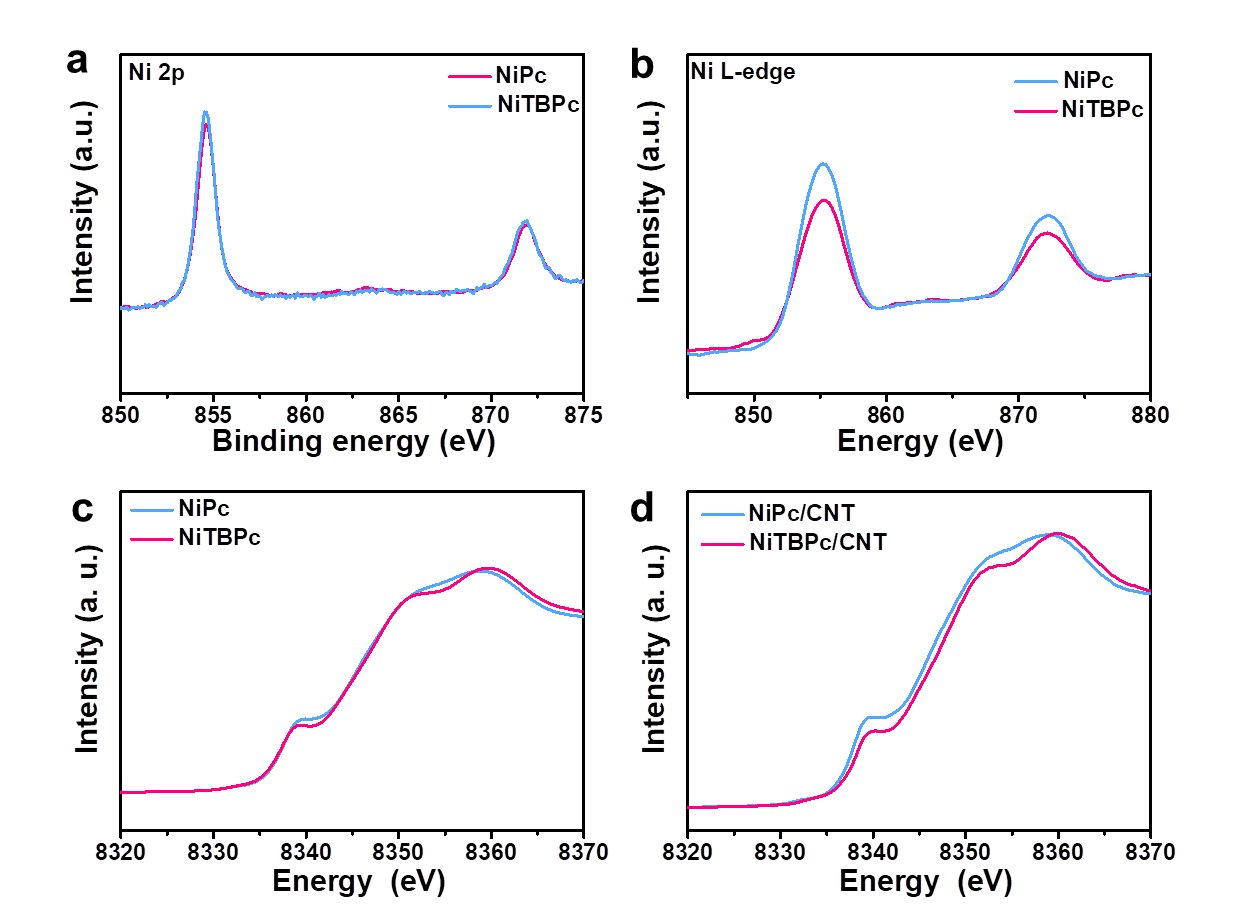 Supplementary Fig. 28 Electronic density characterizations. a High-resolution XPS Ni 2p spectra of NiPc and NiTBPc. b XAS spectra of Ni L-edge NiPc and NiTBPc. c XANES spectra of Ni K-edge from NiPc and NiTBPc. d XANES spectra of Ni K-edge from NiPc/CNT and NiTBPc/CNT.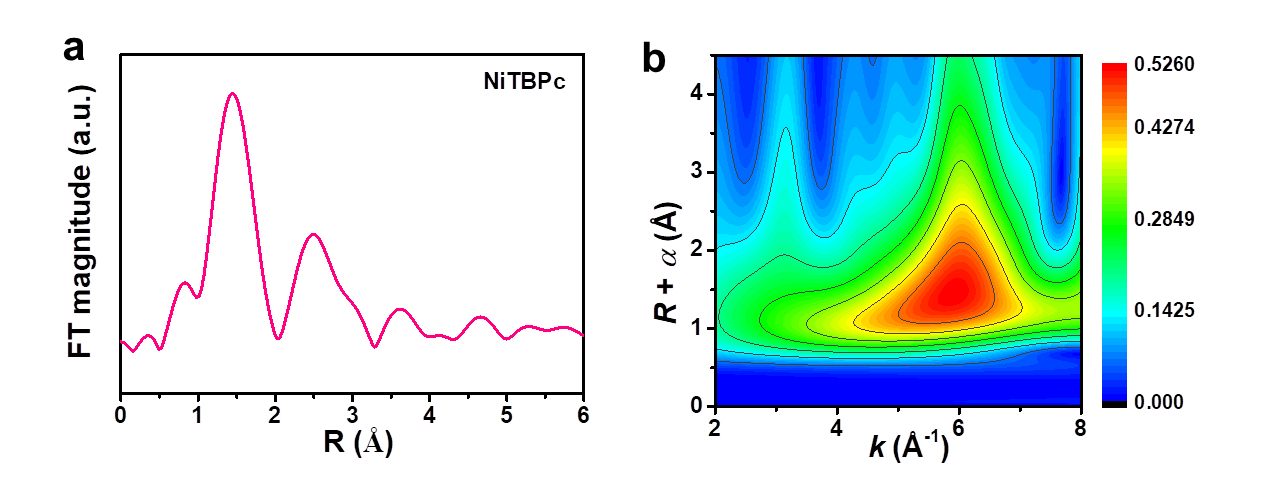 Supplementary Fig. 29 X-ray absorption spectra. a EXAFS spectrum of Ni K-edge from NiTBPc. b The wavelet transform plot of NiTBPc,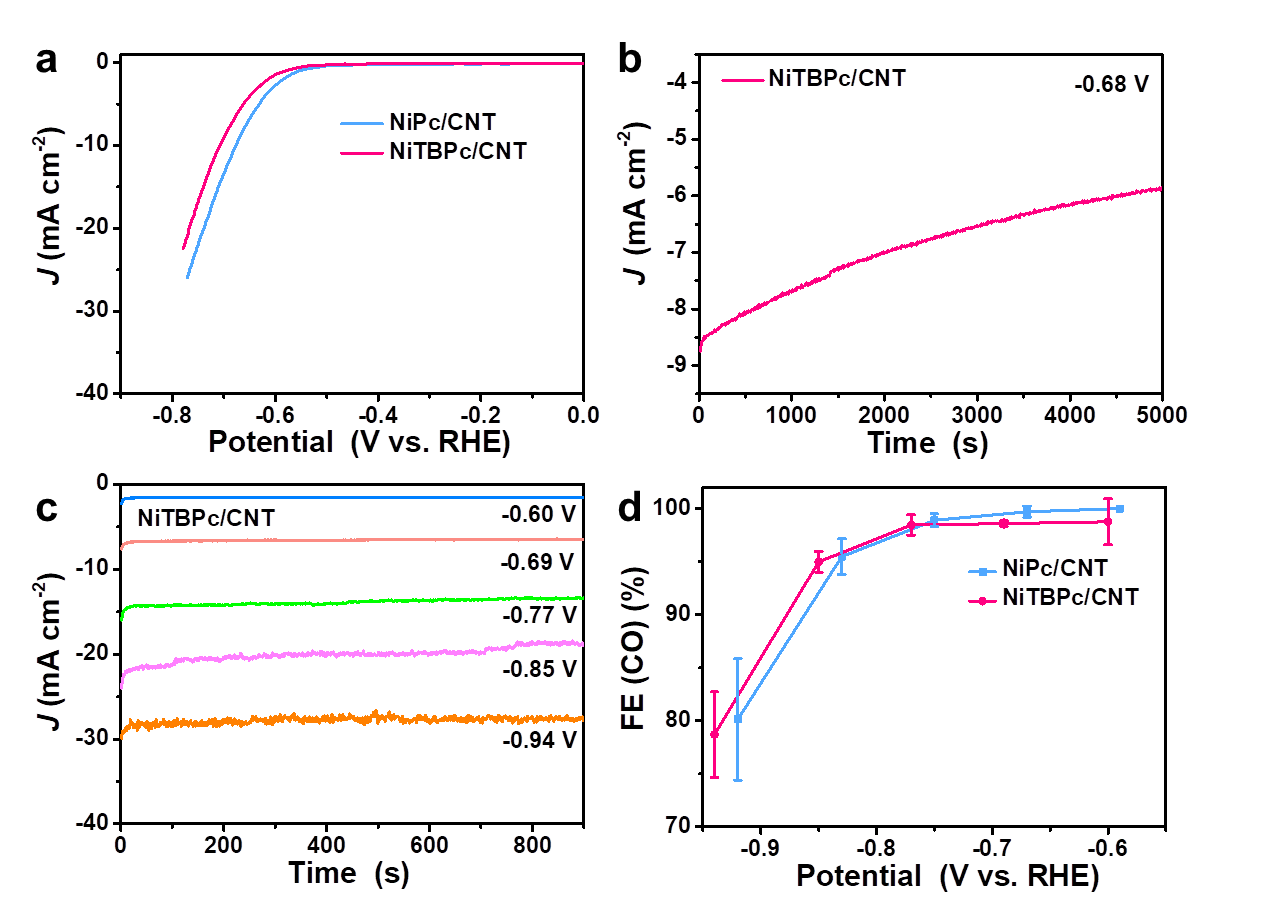 Supplementary Fig. 30 CO2RR performance of NiTBPc in H-cell. a LSV profile in 0.5 M CO2-saturated KHCO3 electrolyte. b Chronoamperometry of NiTBPc/CNT at −0.68 V. c Chronoamperometry of NiTBPc/CNT at different potentials in CO2-saturated 0.5 M KHCO3 electrolyte. d FE(CO)s of NiTBPc/CNT at the according potentials. 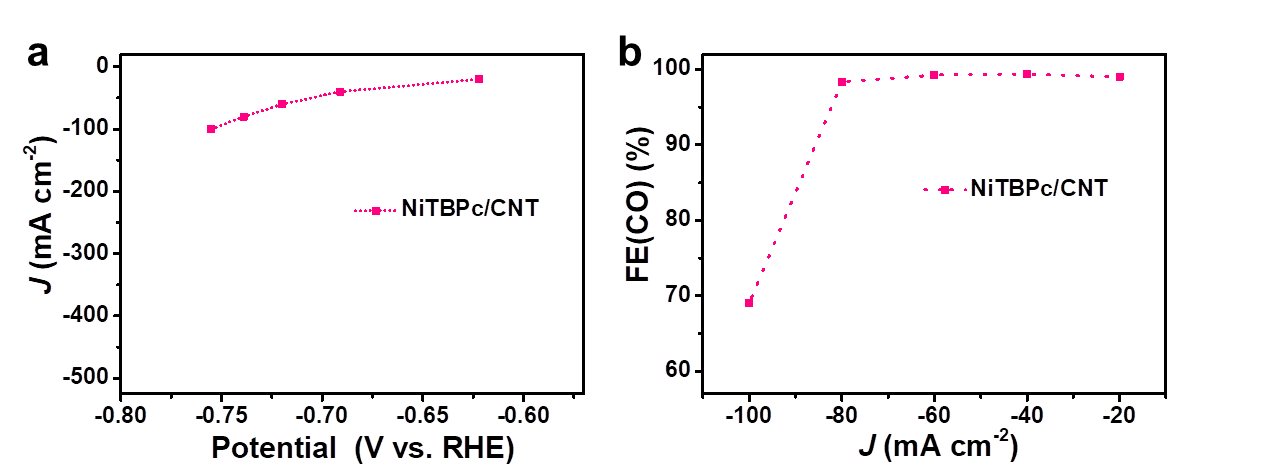 Supplementary Fig. 31 CO2RR performance of NiTBPc in flow cell. Current densities of NiTBPc/CNT at different potentials in 1 M KHCO3 electrolyte. b FE(CO) of NiTBPc/CNT.Supplementary TablesSupplementary Table 1. The surface area of as-prepared molecule catalysts from the N2 adsorption/desorption analysis·`Supplementary Table 2. Comparison of CO2RR performance between the prepared catalysts and the reported noble-metal-free catalysts for conversion CO2 into CO in H-cell with 0.5 M KHCO3 electrolyte.Supplementary Table 3 Comparison of CO2RR performance between the prepared catalysts and the reported catalysts with gas-diffusion electrodes.Supplementary Table 4. The ICP-OES results of prepared molecular catalysts and carbon nanotubes.Supplementary NotesSupplementary Note 1. The XPS survey (Supplementary Fig. 4a) indicates the molecule catalysts comprised by the C, N and Ni. The NiTHPc has a pronounced O signal from the periphery substituent of hydroxyl. The high-resolution XPS of N 1s (Supplementary Fig. 4b) can be well deconvoluted with a Lorentzian-Gaussian fit into three peaks. The peaks at around 397.9 eV can be assigned to the pyridinic-N, and the peaks locates at 399.5 eV belongs to the pyrrolic-N of Ni–N. In addition, the binding energy of N from the NH2 falls in between that of pyridinic-N and pyrrolic-N at 398.5 eV.13 On the basis of these results, the amino and hydroxyl are successfully substituted in NiTAPc and NiTHPc, respectively.Supplementary Note 2. Supplementary Fig. 8a presents the C K-edge XANES spectra of the three investigated NiPc in this work. The prominent peaks of NiPc-base molecules at about 285.8 eV can be assigned to π* excitation of C–C bonds in the phthalocyanines ring,14 and the modern intensity peaks located at 288.1 eV can be attributed to C–H bonding and π* states.15 Supplementary Fig. 8b display the N K-edge XANES spectra of samples. The absorption edge among 397 and 403 eV is indexed to the π* resonance, and the absorption peaks at about 406.6 and 409 eV are belonged to σ* features.15 The electron-donating substituents of amino and hydroxyl have great influence on the electronic structure of N to further tune the electron density catalytic site of Ni.Supplementary References1.	Zhang, X., et al. Molecular engineering of dispersed nickel phthalocyanines on carbon nanotubes for selective CO2 reduction. Nat. Energy 5, 684-692 (2020).2.	Pan, Y., et al. Design of single-atom Co–N5 catalytic site: a robust electrocatalyst for CO2 reduction with nearly 100% CO selectivity and remarkable stability. J. Am. Chem. Soc. 140, 4218-4221 (2018).3.	Yang, H.B., et al. Atomically dispersed Ni (I) as the active site for electrochemical CO2 reduction. Nat. Energy 3, 140-147 (2018).4.	Liu, S., et al. Elucidating the Electrocatalytic CO2 Reduction Reaction over a Model Single‐Atom Nickel Catalyst. Angew. Chem. Int. Ed. 59, 798-803 (2020).5.	Zhang, T., et al. Atomically Dispersed Nickel(I) on an Alloy-Encapsulated Nitrogen-Doped Carbon Nanotube Array for High-Performance Electrochemical CO2 Reduction Reaction. Angew. Chem. Int. Ed. 59, 12055-12061 (2020).6.	Zheng, T., et al. Large-scale and highly selective CO2 electrocatalytic reduction on nickel single-atom catalyst. Joule 3, 265-278 (2019).7.	Sun, L., et al. A Planar, Conjugated N4‐Macrocyclic Cobalt Complex for Heterogeneous Electrocatalytic CO2 Reduction with High Activity. Angew. Chem. 132, 17252-17257 (2020).8.	Wang, M., et al. CO2 electrochemical catalytic reduction with a highly active cobalt phthalocyanine. Nat. Commun. 10, 1-8 (2019).9.	Gu, J., Hsu, C.-S., Bai, L., Chen, H.M. & Hu, X. Atomically dispersed Fe3+ sites catalyze efficient CO2 electroreduction to CO. Science 364, 1091-1094 (2019).10.	Ren, S., et al. Molecular electrocatalysts can mediate fast, selective CO2 reduction in a flow cell. Science 365, 367-369 (2019).11.	Lin, L., et al. Synergistic Catalysis over Iron-Nitrogen Sites Anchored with Cobalt Phthalocyanine for Efficient CO2 Electroreduction. Adv. Mater. 31, 1903470 (2019).12.	Möller, T., et al. Efficient CO2 to CO electrolysis on solid Ni–N–C catalysts at industrial current densities. Energy Environ. Sci. 12, 640-647 (2019).13.	Fu, J., et al. Graphitic carbon nitride with dopant induced charge localization for enhanced photoreduction of CO2 to CH4. Adv. Sci. 6, 1900796 (2019).14.	Zhong, J., et al. Probing solid state N-doping in graphene by X-ray absorption near-edge structure spectroscopy. Carbon 50, 335-338 (2012).15.	Willey, T.M., et al. Electronic structure differences between H2-, Fe-, Co-, and Cu-phthalocyanine highly oriented thin films observed using NEXAFS spectroscopy. J. Chem. Phys. 139, 034701 (2013).SamplesSurface area (m2 g-1)NiPc74.681NiTHPc9.235NiTAPc3.138CatalystsE vs. RHE (V)J (mA cm-2)FE(CO)ReferenceNiTAPc/CNT-0.5812.2Almost 100%This workNiTHPc/CNT-0.6111.0Almost 100%This workNiPc/CNT-0.688.299.6%This workNiPc-OMe-MDE-0.6414.5Almost 100%1Co−N5/HNPCSs-0.736.299.2%2A-Ni-NSG-0.722298%3Ni-CNT-CC-0.7132.399%4NiI-NCNT@Ni9Cu-0.7332.8797%5Ni-NCB-0.662395%6Co(II)CPY/CNT-0.7010.7396%7CoPc2@MWCNTS-0.67618.193%8CatalystsElectrolyteJ (mA cm-2)FE(CO)ReferenceNiTAPc/CNT1 M KHCO315099.9%This workNiTAPc/CNT1 M KHCO350094.6%This workNiPc-OMe-MDE1 M KHCO315099.6%1CoPc2@MWCNTS1 M KOH116~96%8Fe3+-N-C 0.5 M KHCO3 ~50 ~90%9CoPc+phenol1 M KOH200~88%10CoPc©Fe-N-C0.5 M KOH275.6~90%11Ni-N-C1 M KHCO3~200~89%12SamplesNickel contentNiPc/CNT0.4553 wt% NiTHPc/CNT0.4234 wt%NiTAPc/CNT0.3474 wt%CNT 0.0030 wt%